x10 we just know, x0 we just know, bus stop for other x and draw people for ÷ and fractionsx10 we just know, x0 we just know, bus stop for other x and draw people for ÷ and fractionsx10 we just know, x0 we just know, bus stop for other x and draw people for ÷ and fractions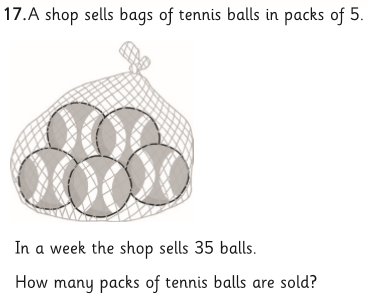 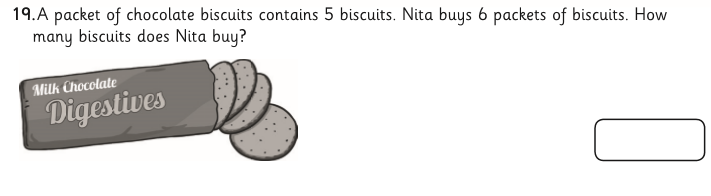 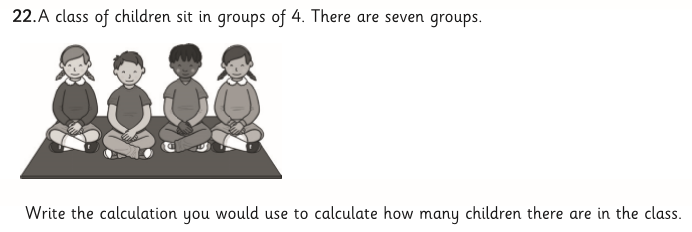  7 x 10 = 5 x 0 = 9 x 10 = 7 x 0 =4 x 3 =14 ÷ 2 =  5 x 5 =  10 ÷ 1 = 25 ÷ 5 =  ½   of 12 = 9 x 10 = 25 x 0 = 19 x 10 = 87 x 0 = 8 x 3 = 16 ÷ 2 = 35 ÷ 5 =  ½   of 20 = 20 ÷ 1 =  ¼   of 24 =